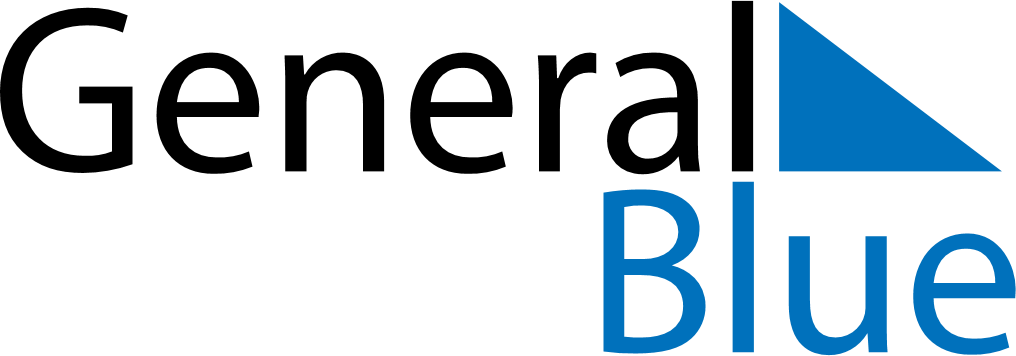 March 2019March 2019March 2019South KoreaSouth KoreaMONTUEWEDTHUFRISATSUN123Independence Movement Day45678910111213141516171819202122232425262728293031